Round 1: Christmas in FilmWhich classic Christmas film features the line “Ho, ho, ho, now I have a machine gun”? Die HardWhat was the subtitle of the Christmas film Home Alone 2? E.g. The Revenge, Return of the King. Lost in New YorkWho played the Grinch in the 2000 film, How the Grinch stole Christmas? Jim CarreyComplete the title of this classic 1947 Christmas film and its 1994 remake: Miracle on WHICH Street? 34thThe reviled TV movie The Star Wars Holiday Special, featured the debut of which beloved Star Wars character, whose toy is one of the most sought-after? Boba FettWhat was the occupation of Bill Murray’s character in the 1993 Christmas comedy Groundhog Day? WeathermanWhat was the name of the protagonist in the 1993 animated film The Nightmare before Christmas? Jack SkellingtonRound 2: Connections RoundWhich county in the west of Ireland is the country's second largest? GalwayGeorge Clooney played the lead character Danny Ocean in the noughties Ocean's Eleven heist films. But which singer played the same role in the original 1960 version? Frank SinatraWhich Scottish presenter, now known chiefly as the host of a well-known radio show, came to prominence as the first news anchor on Channel 5? Kirsty YoungWhich 33-mile major thoroughfare was originally known as Breede Weg? Broadway, New YorkWhich brand of scotch is the best-selling in the UK? Bell’sThis gritty detective series ran for 26 episodes from 1993 to 2005, won 20 Emmy Awards, and chronicled the struggles of the 15th Precinct squad in Manhattan. Which series? NYPD BlueConnection: Fairy tale of New YorkRound 3: General Christmas KnowledgeWhat Christmas-themed ballet premiered in St Petersburg, Russia, in 1892? The NutcrackerIn the Charles Dickens story A Christmas Carol, Ebeneezer Scrooge is visited by the ghost of Christmas Past, Christmas Present, Christmas Yet to Come and which other ghost? Jacob MarleyWhat traditional Christmas decoration is actually a parasitic plant? MistletoeAccording the folklore of Austria and other European and Eastern European countries, what is the name of the mythical figure that punishes naughty children at Christmas time? KrampusWhich classic Christmas carol became the first song broadcast from space in 1965? Jingle BellsIn what decade did Coca-Cola first start using Santa Claus in their advertising? 1920sChristmas is celebrated on December 25th. Who is the patron saint remembered on December 26th? Saint StephenRound 4: Another Connections RoundMichael Peter Balzary has been the bassist in the Red Hot Chilli Peppers ever since they were formed in 1983. How is he better known? FleaWho is, or was, the oldest person to lead one of the three main UK political parties in the last 50 years? Vince CableThis physicist, in the early years of the 20th century, performed experiments at Manchester University leading to the discovery of alpha- and beta- radiation and the concept of radioactive half-life. He also had an element of the periodic table named in his honour in 1997. Who is he? Ernest RutherfordWhich northern city is home to the Royal Armouries and is also the location of the world's earliest-know example of filmed moving pictures in 1888? LeedsThis creature's name is first recorded in the diary of Joseph Banks, part of Captain Cook's crew on HMS Endeavour. According to urban legend, it translates from the local language as "I don't understand". Which creature? KangarooWhat was the name of the long-suffering Private Secretary played by Derek Fowlds in Yes, Minister and Yes, Prime Minister? Sir Bernard WoolleyConnection: JumpersRound 5: Not ChristmasWhat is the name of the holiday that celebrates the end of the fasting month of Ramadan, in the Islamic calendar? 1 point: Eid al-Fitr, ½ point for EidIn the Judaism, what is the name of the seven-candle decoration commonly associated with Hannukah? MenoraWhat model of Terminator did Arnold Schwarzenegger portray in the Terminator film franchise? T-800 / model 101Which belief system includes the following celebrations: Celebrity Day, Student Day and Integrity Day? ScientologyAdventure was an Atari 2600 game released in 1979 or 1980, and contained what is generally thought to be the first instance of what type of hidden feature, often found in computer software? Easter EggWhat is All Saints’ Eve more commonly known as? HalloweenWhat is the current water speed record (fastest speed ever recorded on water) in mph? (5 either way) 318 mph (313 mph – 323 mph), set by the Spirit of Australia in 1978Round 6: A THIRD Connections RoundWhich First World War pilot later found fame as the author of the "BIggles" stories? WE JohnsIn some animals, the Furcula, which means "little fork" in Latin, is the bone formed by the fusion of the clavicles, or collar bones. How is it better known? WISHboneThe English longbow, which proved decisive at battles such as Crecy and Agincourt, was traditionally made from the wood of which tree? YEW treeThis sporting challenge trophy has only changed hands six times in its 167-year history, and the only winning nations are the US, Australia, New Zealand and Switzerland. Which trophy? AMERIca’s cupThe carpal bones are eight small bones situated in which part of the body? WRISTWhich physical property had the definition of its fundamental SI unit changed last month? MASSConnection: We Wish You a Merry ChristmasRound 7: Picture round – TronStuck on YouIndiana Jones & the Last CrusadeThe Karate KidHot FuzzJerry MaguireTomb RaiderStar WarsAirplaneA Hard Day’s NightGhostbustersReservoir DogsJackpot: Home Alone is the highest-grossing Christmas movie of all time. What was its total worldwide gross in USD? (3% either way)Answer: $477,561,243 ($463,234,406 – $491,888,080)Round 7 - Picture round: name the film from the scene, but the actors’ bodies have been digitally erased (and yes, this has nothing to do with Christmas)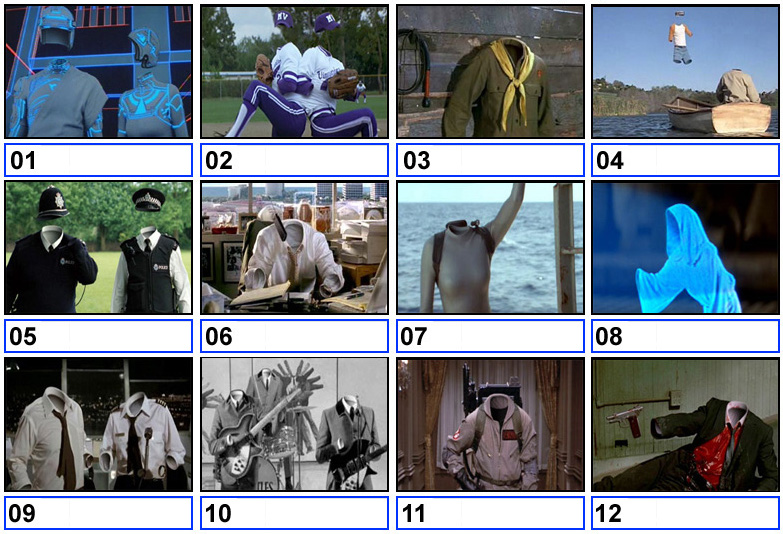 